Closing date Sunday 29 May 2021. Applications after this date will not be accepted.Once complete, send application form to fred.coggeran@mansfieldtown.net  Please check that the information given is correct including school year and age group in which your child is CURRENTLY playing at.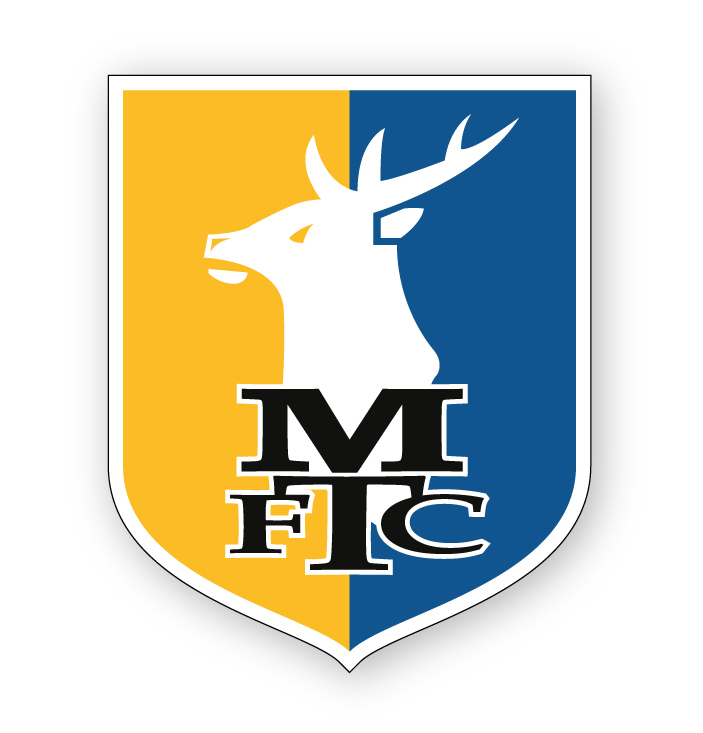 PLEASE NOTE: THIS APPLICATION IS FOR OUR YOUTH PERFORMANCE SQUADS WHO PLAY IN GRASSROOT LEAGUES AND NOT THE ACADEMY.PLAYER NAMEDOBCURRENT SCHOOL YEARPLAYER AGE GROUP (Upcoming Season 2022/23)PLAYER AGE GROUP (Upcoming Season 2022/23)ADDRESSPARENT/GUARDIAN NAMEPARENT/GUARDIAN EMAILCONTACT NUMBERPLAYER POSITIONPLAYER ILLNESS/INJURY INFOCURRENT/PREVIOUS CLUBSACADEMY/PROFESSIONAL CLUB EXPERIENCEANY ADDITIONAL INFO COACHES MAY NEED